“Welcome Home”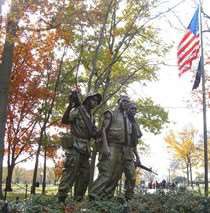 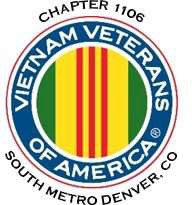 NEWSLETTER	Nov - Dec 2023 – VOL 9 NO 6	Editor’s Note:The comments and editorial input do not necessarily reflect the opinion of the membership of our chapter. Please contact Mark Nickell at mnickell2004@msn.com with any feedback regarding the contents of this publication.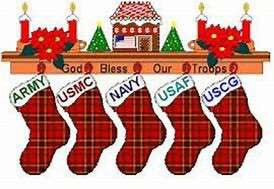 Board of Directors/OfficersDave Lyons – President Milt Omoto – Vice-president Mike Huber – Treasurer Sally Eaves – Secretary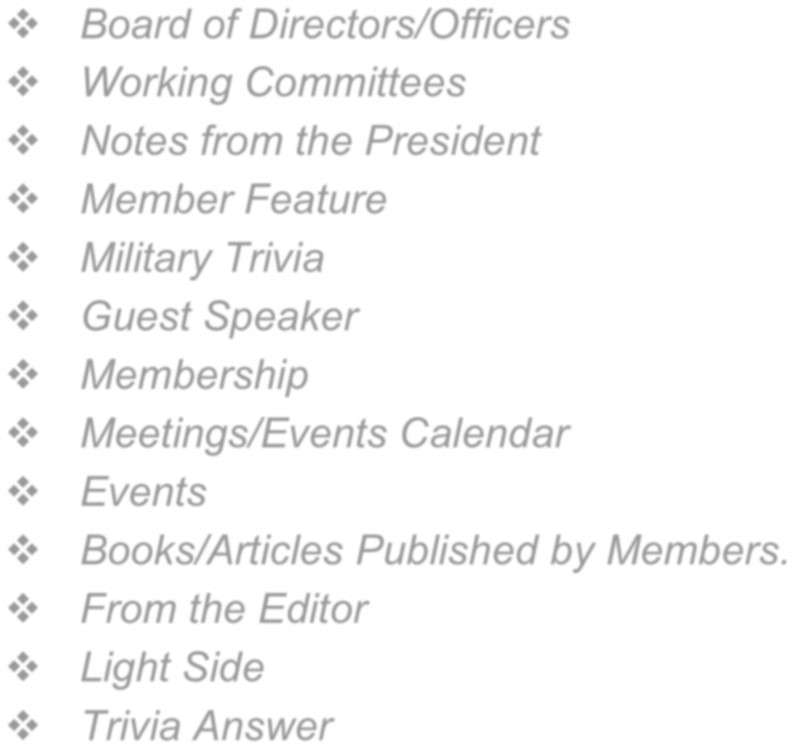 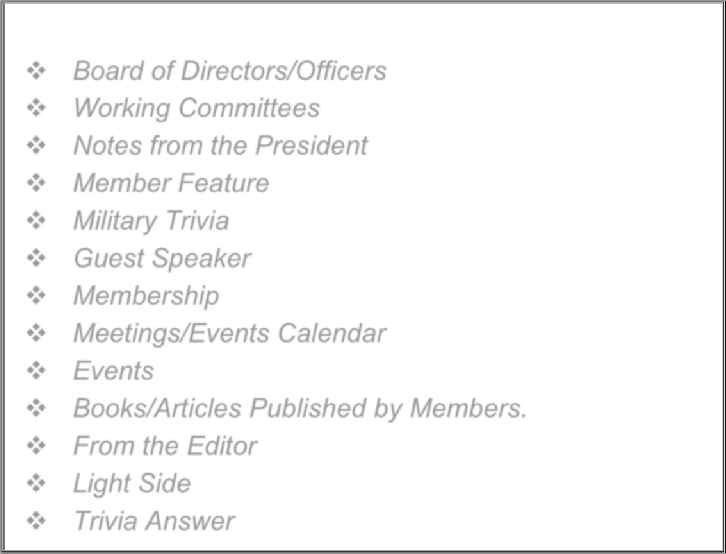 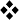 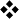 Board Members – Patti Ehline, Tom Werzyn, John Vargas, Joe Plant, Rev. Garry Turks, Joe Dempsey, Joseph Robinson. Special Chapter PositionsAVVA Liaison to chapter Board of Directors – Litta Plant- SchaperChaplain – Rev. Garry Turks Chapter Historian – John Vargas Database/Audio – Jack Hunter Government Affairs – Tony Nickerson Sergeant-at-Arms – Dan Green Chapter Nurse – Patti EhlineEmail Blaster – Jack HunterWorking CommitteesAgent Orange, PTSD, Veteran Physical and Mental health: Patti Ehline, Warren HarrisonChapter Communications: Jack Hunter, Jim Williams, Litta Plant-SchaperColor Guard: Dan Green and Ron Smith (shared Command Sergeants),	Dave	Dawson,	Clarence Rebolledo,	Harry Montgomery, John Sheadel, Tony NickersonDonation Approval: Dave LyonsEvent Coordinator: Joseph Robinson, Dave Lyons, Lee WhiteGrants and Fundraising: Milt OmotoMembership Committee: Phil Snyder, Jim Blumberg, Lee WhiteMemorial Committee: John Vargas, Garry Turks, Joe Plant, Lee White, Alan Jaffe, Milt OmotoMental Health: Patti Ehline, Warren Harrison, Joe PlantName Tags: Litta Plant-SchaperNewsletter and Web Site Communications: Mark NickellNew Member Onboarding: Dave LyonsPromotional Items: Joe and Ita Dempsey, Leann Stelzer,Refreshments: Walt Leuci, Dave LyonsScholarship Program: Lou Grounds-Chair, Litta Plant- Schaper, Wayne BuserSocial: Chairman – Vacant, Joe Plant, Tom Werzyn, and Litta Plant-ShaperSpeakers Bureau: Tom Werzyn, Bob Mallin, Bob Easter,Dave LyonsVeteran Emergency Assistance: Joe Plant, Dave Lyons, Rev. Gary TurksVoices for Veterans: Warren Harrison, Patti Ehline, Joe PlantWomen Veterans: Patti EhlineNotes from the President - Dave Lyons:This newsletter marks the end of the 2023 year. Where did the time go? Despite challenges, we managed to accomplish a lot as a Chapter. I would like to start my message with a huge “thank you” to Mark Nickell for stepping up to be our new newsletter editor and webmaster. You will note that Mark is now the editor of this informative newsletter.Just a brief list of Chapter accomplishments for the year:Our membership continued to grow as we add new regular and Associate membersWe were recognized as “Chapter of the Year” at the 2023 VVA National Convention in OrlandoOur Social Committee again planned and organized wonderful Chapter events, our Summer picnic and end of year Holiday lunchAs a Chapter we actively participated in community events, such as the Fourth of July parade, interaction with the public at Poppy Drives, and by attending eventsOur Chapter Color Guard was very active and continues to remain active supporting many veteran events, proudly presenting the ColorsWe had great monthly meeting speakers, and member bios were informative in learning more about each other membersOur “Buddy Call” system maintains contact with each member to check on how they and their family are doing, and our Chaplain maintained contact with our sick and shut in membersWe awarded six $2,000 scholarship to deserving High School seniorsOur Veterans Emergency Assistance program continued to work with the VA’s HUD-VASH program to help get homeless veterans off the streets and to stay off.Thanks to each and every one of you, members and family, who remain part of this Chapter. I wish everyone a safe and meaningful Holiday Season! Merry Christmas, Happy Hannukah, Kwanzaa and everyone have a Happy New Year!Please continue to stay in touch with each other.Member FeatureArticle submitted by Milt Omoto with permission from Bob RotruckWelcome Home Ceremony on the USS Midway MuseumOn November 9, the Vietnam War Commemoration Organization (the same one that provides us with our Commemoration pins) conducted a “Welcome Home” celebration for Vietnam Veterans aboard the USS Midway Museum in San Diego. Chapter members Bob and Barabra Rotruck attended the event (they live within walking distance of the museum). The following pictures are courtesy of Bob.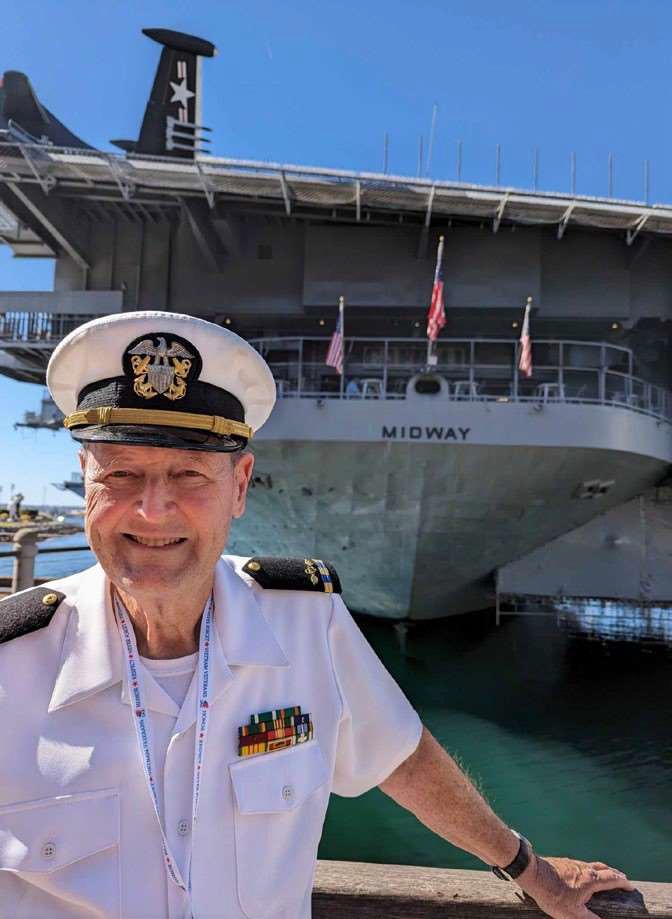 Bob at stern of the USS Midway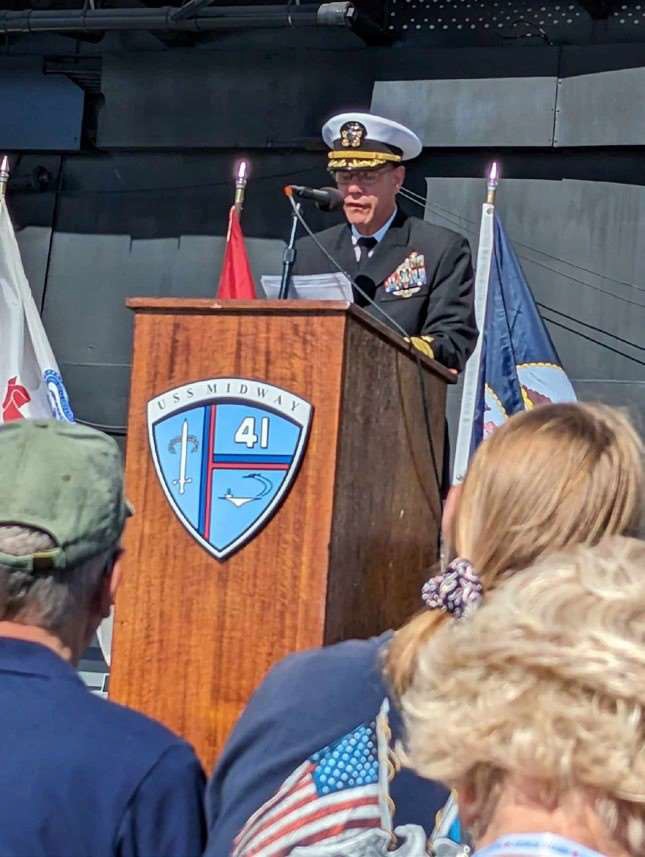 Guest Speaker Navy Commander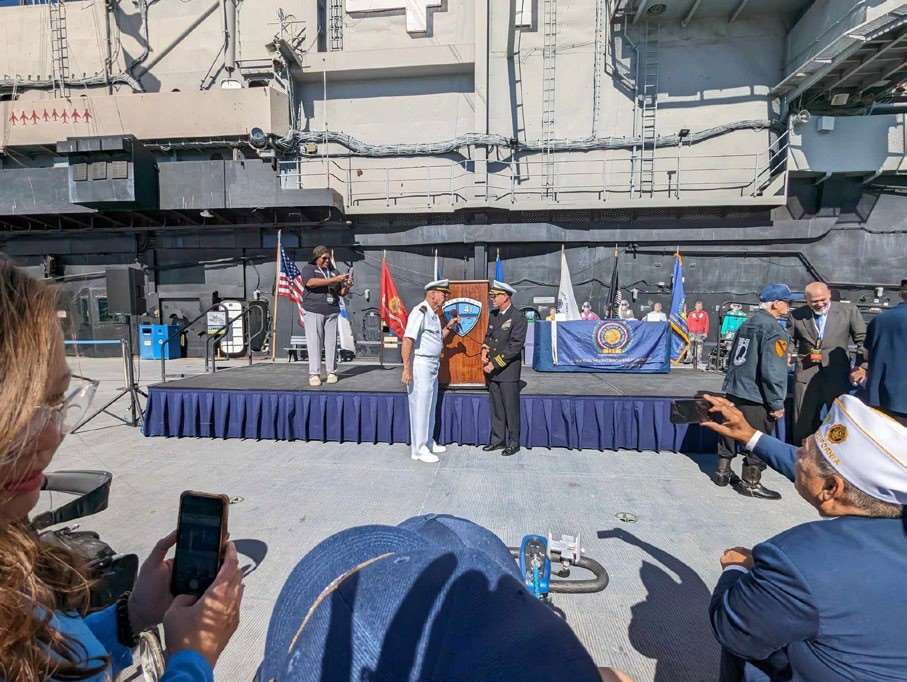 Veteran attendees introduce themselvesNovember Meeting Guest SpeakersRepresentatives from the Freedom Service Dogs of America presented their program of services. They partner people with custom- trained		assistance	dogs. Their	clients	include veterans with PTSD, children and teens with autism and other neurocognitive disabilities, and individuals with physical challenges. Note: even if the VA denies authorizing you a service dog, you should contact this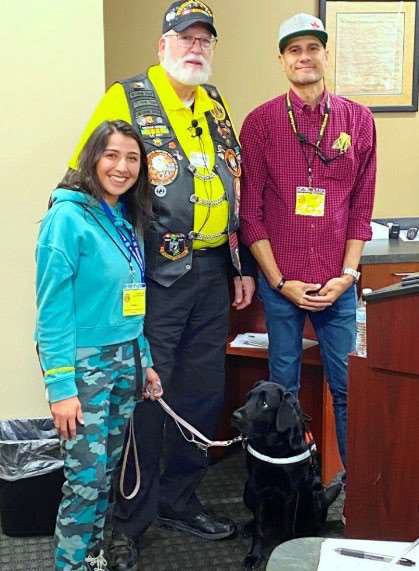 LtoR: Karen Perez, Mr. President, Ailbe Astor and Fernie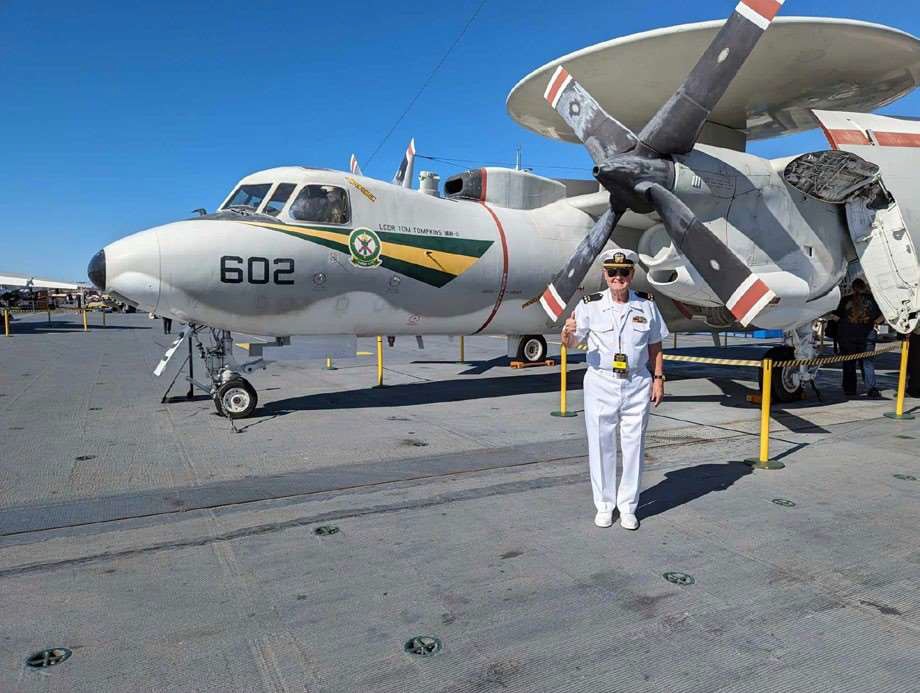 organization and they will assign a consultant towork with you to try and get you a service dog. Freedom Service Dogs is an accredited member of Assistance Dogs International (ADI). They are a non-profit 501(c)(3) organization located in Englewood, CO. You can reach them at (303) 922-6231.Bob in front of an E2C Hummer (Northrop Grumman E-2 Hawkeye)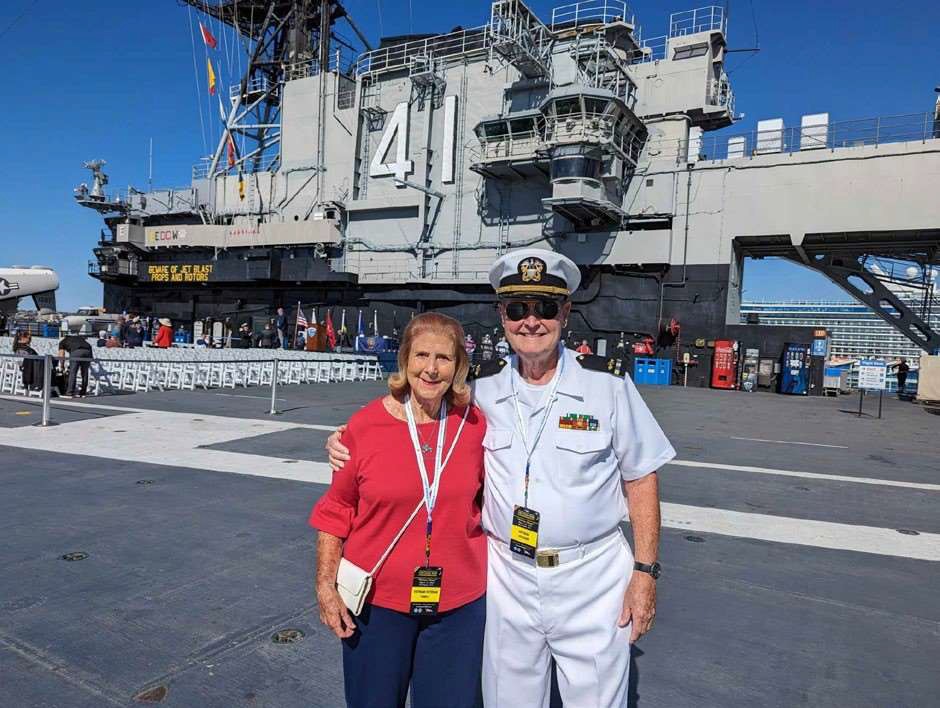 Barbara and Bob on the USS MidwayBob stated that that the uniform changed to winter dress blues on November 1st but he didn't get the word!Military Trivia“Stubby” (answer on page 9)December Guest Speaker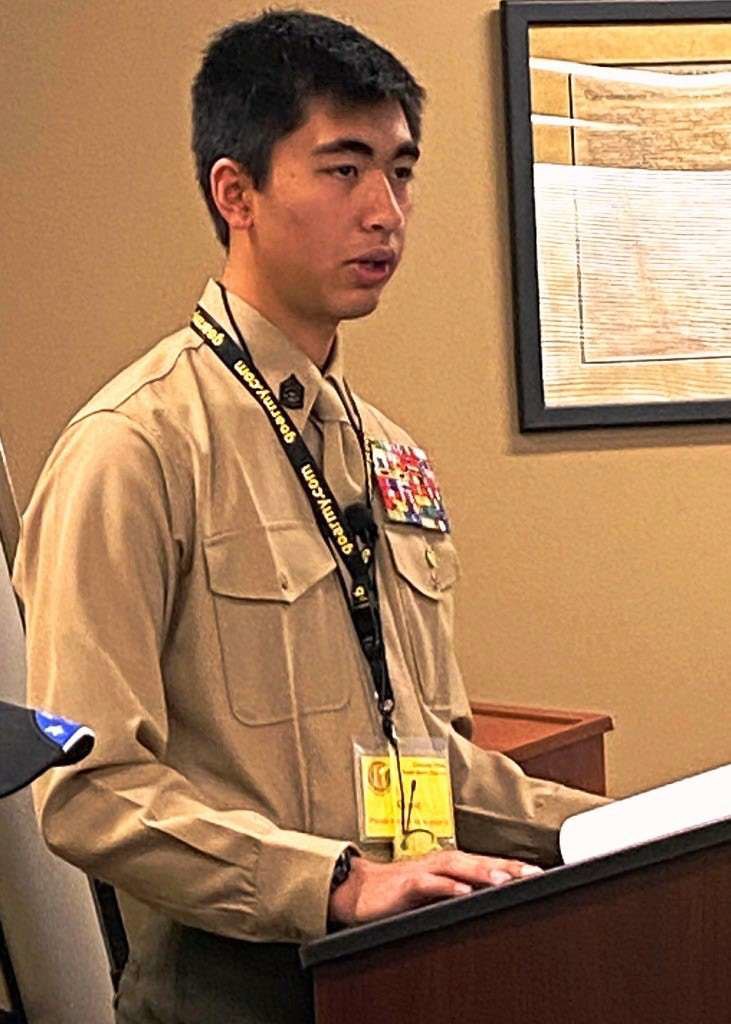 Gunnery Sergeant SheehanOur December meeting guest speaker was Gunnery Sergeant Sheehan of the Young Marines who presented a history of the Young Marines, a discussion of the organization’s Drug Demand Reduction program,and a Drug Demand Reduction discussion, a message specifically on Fentanyl use targeted to our youth.Membership! (As of 11/04/2023) VVA	203AVVA	43TOTAL: 246New Members:Meetings/Events Calendar – 2023Nov 4, 2023 – VVA Chapter 1106 Membership Mtg Nov 11, 2023-- Veteran’s Day “Poppy Drive”Nov 26, 2023 – Chapter Board of Director’s Mtg Dec 3, 2023 – VVA Chapter 1106 Membership Mtg Dec 9, 2023 – Chapter Holiday LuncheonDec 30, 2023 – Chapter Board of Director’s Mtg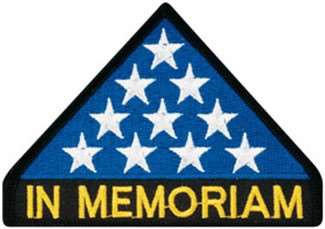 In MemoriamMike Vallow (US Air Force) Chapter Member and David Andersen (US Air Force)November Meeting Events:The Girl Scouts Brought Cookies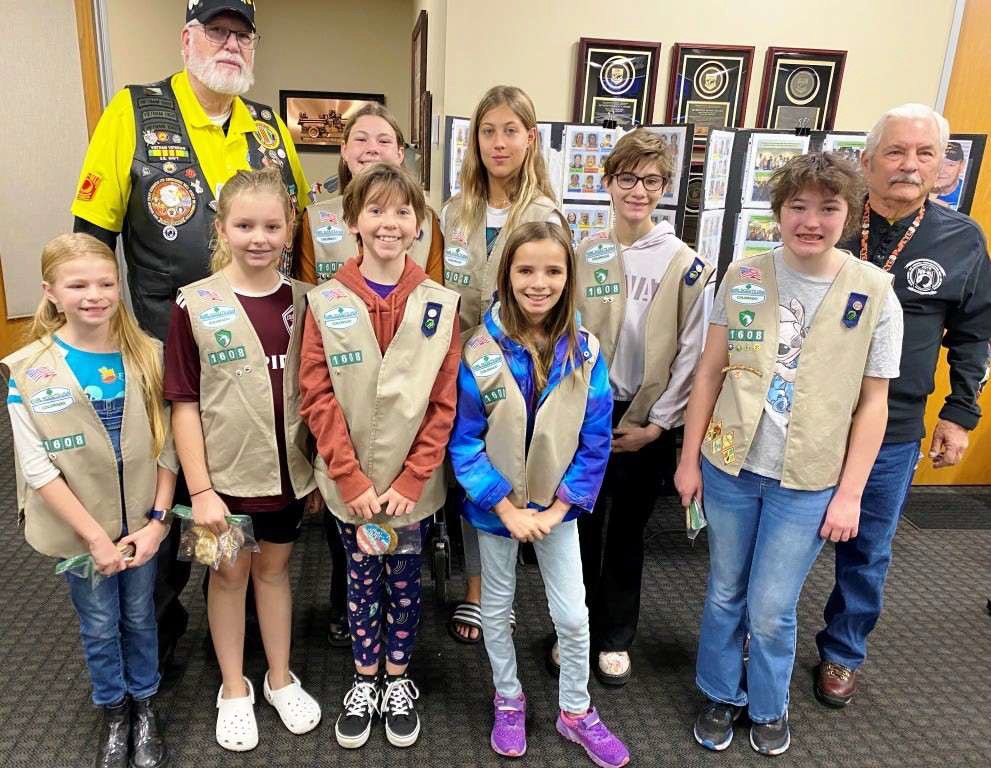 Members of Girl Scout Troop 1608 brought homemade cookies to our November Membership meeting. Grandpa Gary Palka has a granddaughter in the troop and invited them to our meeting. Thank you girls. The cookies were delicious.Member Bio for November Mtg Randy Reed – U.S. Army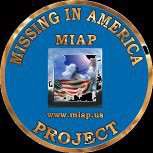 As of: 4/19/2023Total Funeral Homes Visited – 2,622 Cremains Found – 29,894Veterans Cremains Identified – 6,344 Veterans Interred – 5,959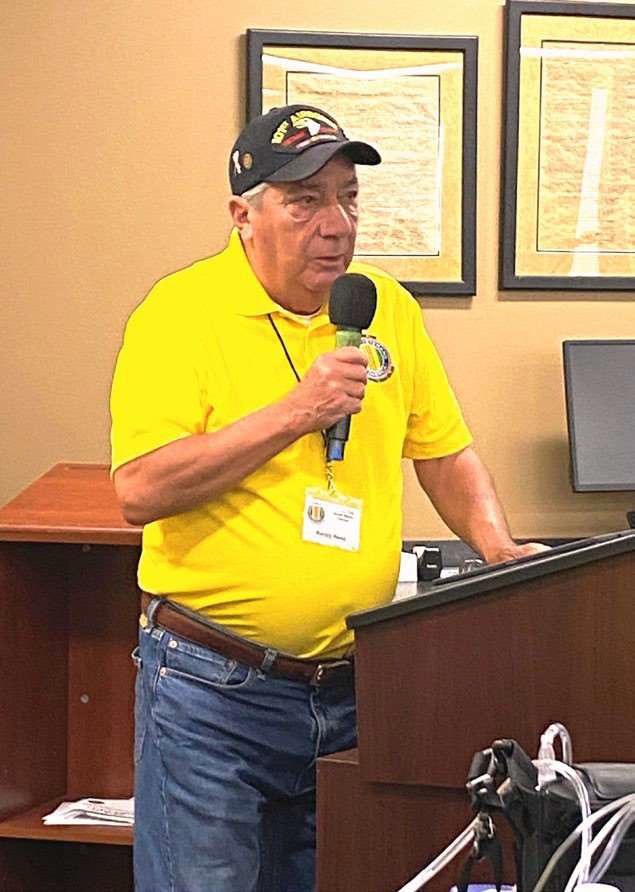 Member Randy ReedRandy Reed shared his experiences while in college and prior to getting drafted by Uncle Sam. He shared his US Army military experience during boot camp and overseas. He was with the 101st Airborne Division in Vietnam.November Chapter EventsCelebrating 30 yearsThe Vietnam Women’s Memorial, unveiled on Nov. 11, 1993, is the first monument to honor the efforts of military women at the National Mall. Our own Patti Ehline, Nurse and Vietnam Veteran, attended the 30th anniversary of the memorial’s unveiling. Patti, thank you for your service and welcome home!Ben Franklin Academy Veterans Day Celebration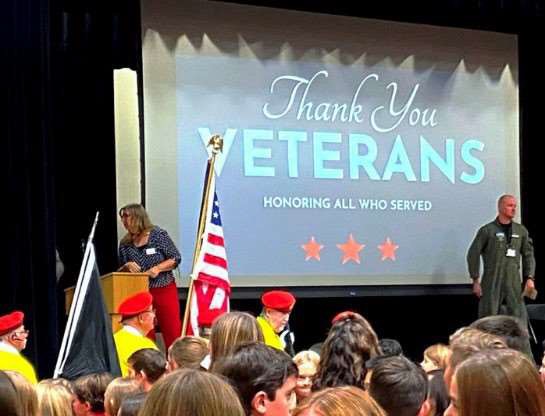 Ben Franklin Academy Veterans DayBen Franklin Academy once again honored veterans and active military at this year’s Veterans Day celebration. The entire school mobilizes for this event, with students attending in two separate sessions. The Chapter’s color guard presented the Colors at both sessions.Veterans Day at Texas Roadhouse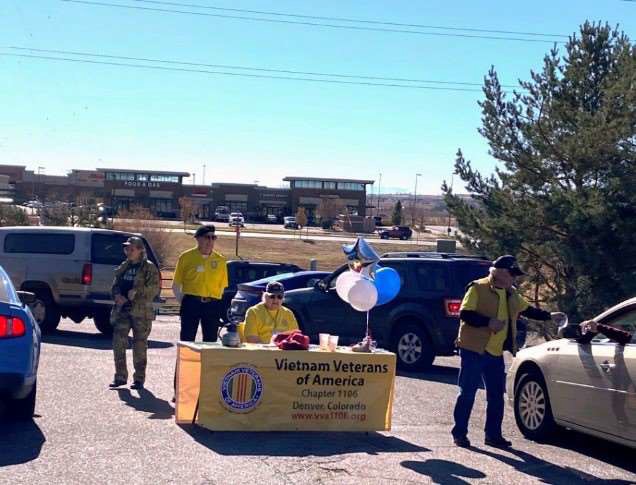 Chapter 1106 at Texas RoadhouseChapter 1106 members helped hand out free meal coupons and information about the Chapter at Texas Roadhouse Parker on Veterans Day. A long line of cars continued to drive through to receive a coupon. Thank you to members who came out to help.Veterans Day Poppy Drive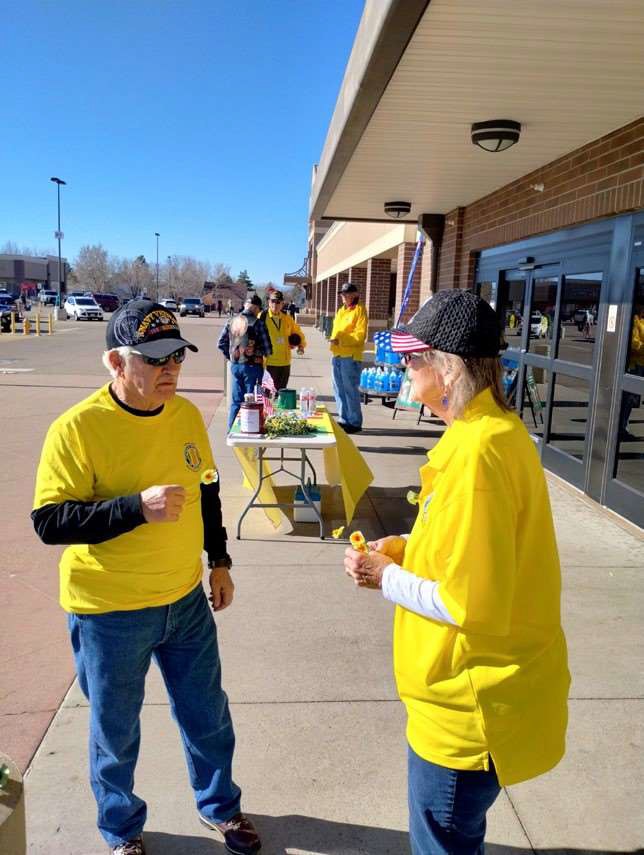 Chapter 1106 at King SoopersChapter 1106 members handed out Poppys to King Sooper customers at several locations on Veterans Day. Many customers responded in kind with donations to the Chapter. Thank you to members who came out to help.December Meeting Events: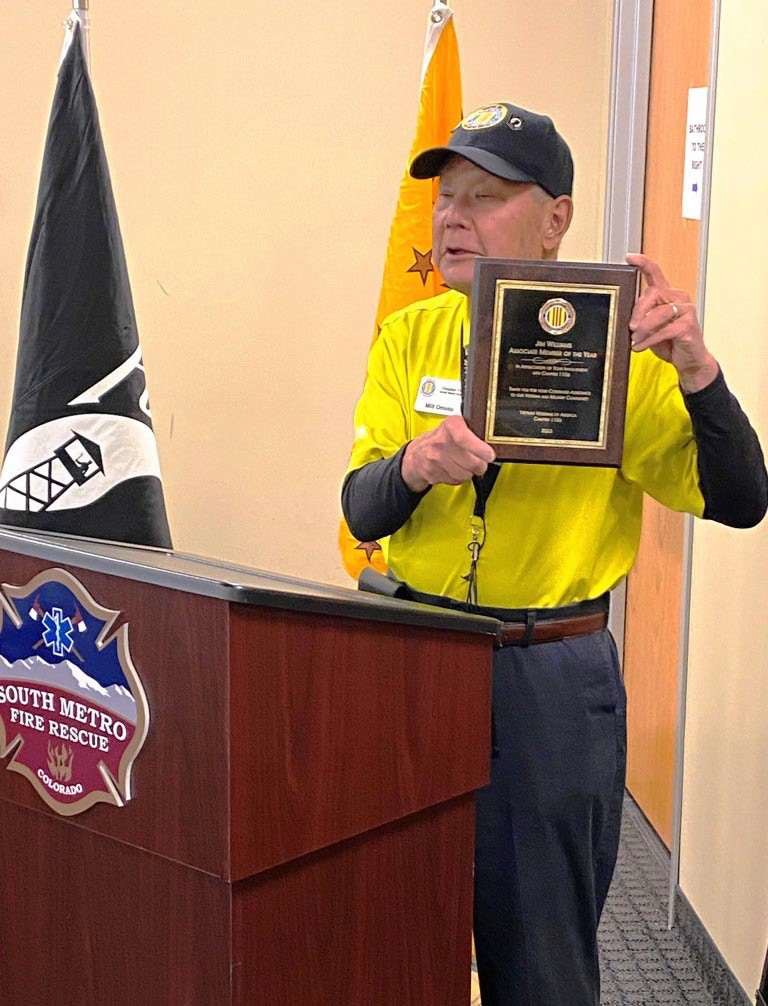 Milt Omoto with Jim William’s AwardMilt presented the Chapter’s 2023 AVVA Member of the Year award to Jim Williams, virtually. Jim hosts the monthly Zoom meeting capabilities for both Board and Membership meetings. He was on-line.Congratulations Jim!December Meeting Highlights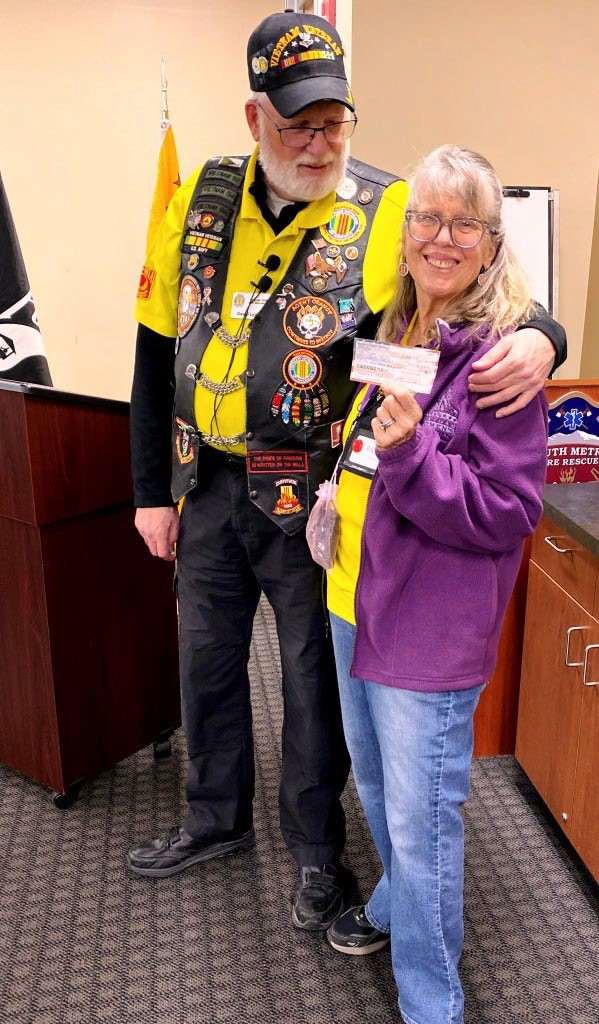 Patti Ehline and President DaveThe Chapter awarded Patti Ehline with a check to help pay for her Washington DC trip to the 2023 Veterans Day celebration at the Mall.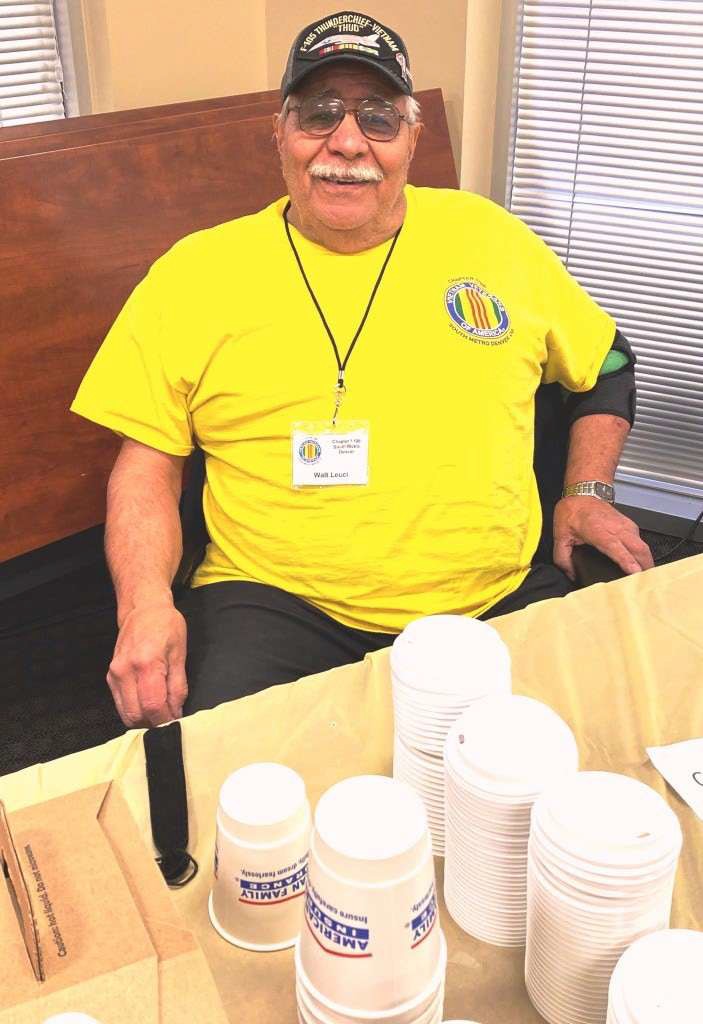 Walter LeuciWalter has faithfully provided coffee and cold water at our monthly membership meetings all year. Thank you Walt!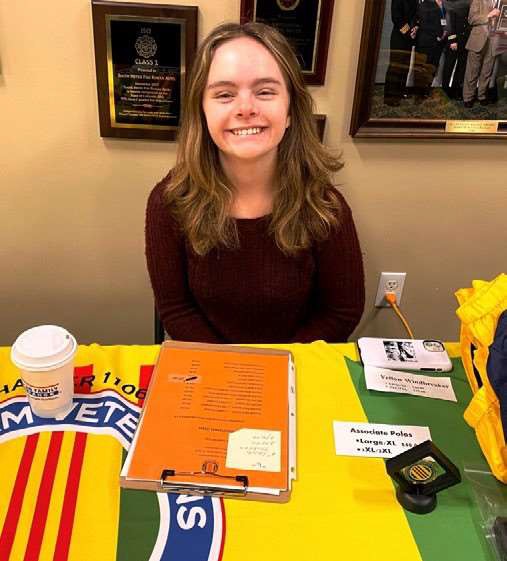 Kaitlyn McGullanAVVA member Kaitlyn helping at the December meeting, on the promotional items table. Thank you Kaitlyn.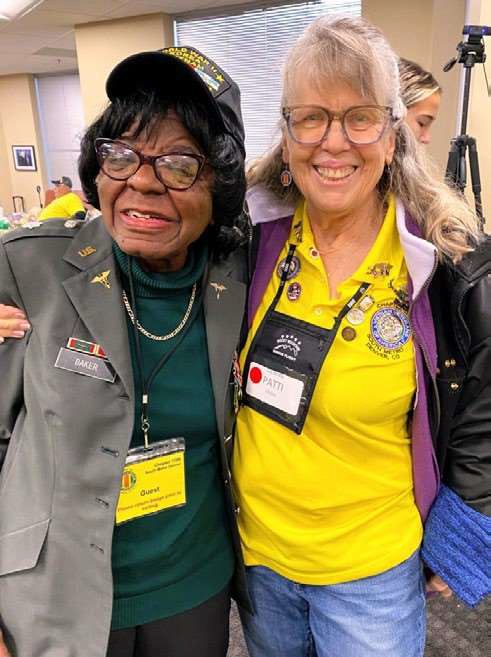 Martha BakerA special guest at our December meeting was Martha Baker, US Army nurse, who served from 1951 through 1971. She is a Vietnam War veteran and is 96 years young! She is featured in the September/October 2023 issue of the VVA Veteran magazine along with the Chapter Color Guard.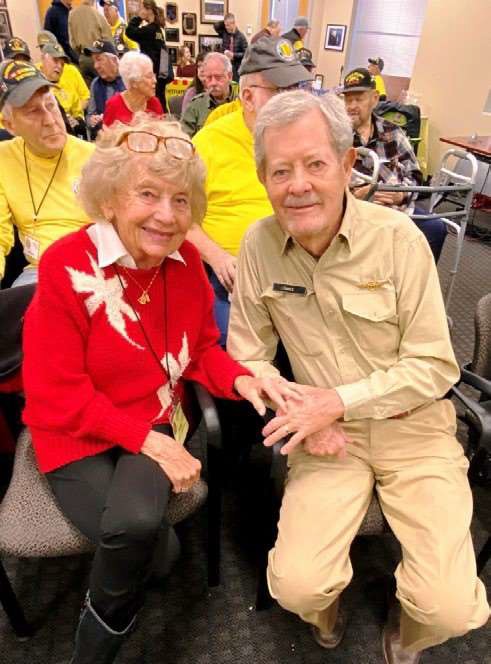 Doris and Loy OakesAnother set of special guests were Doris and Loy Oakes. Lay served in the US Navy. They are residents of Heather Garden.December Chapter EventsHoliday Lunch Highlights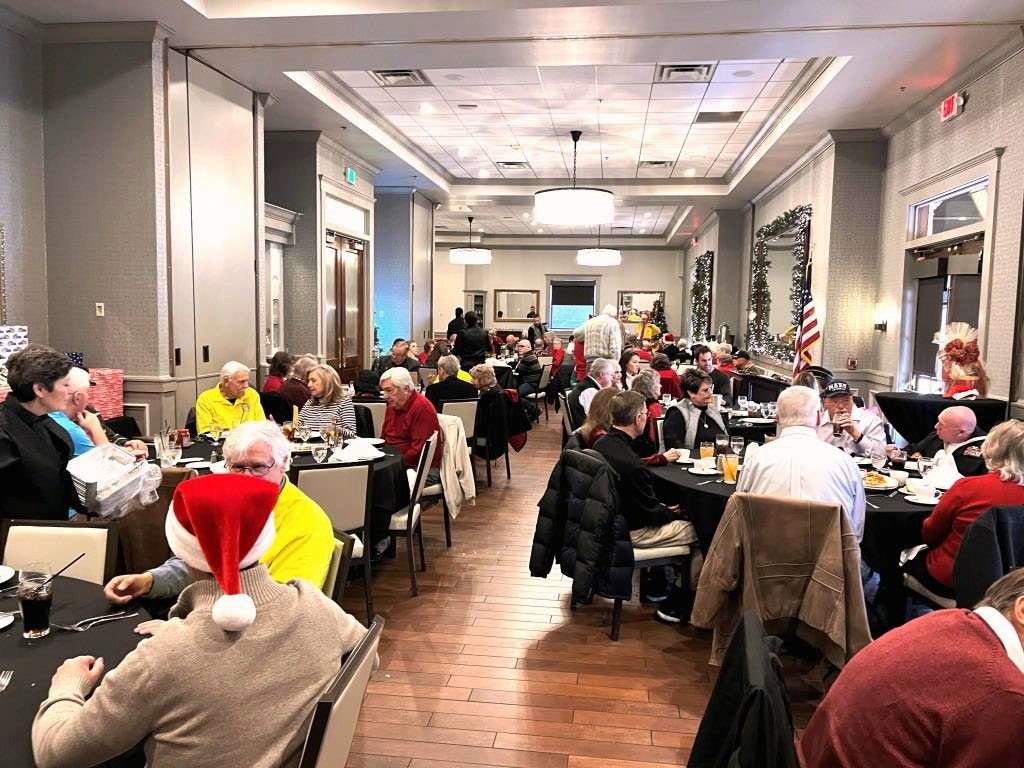 Great Attendance by Members and Spouses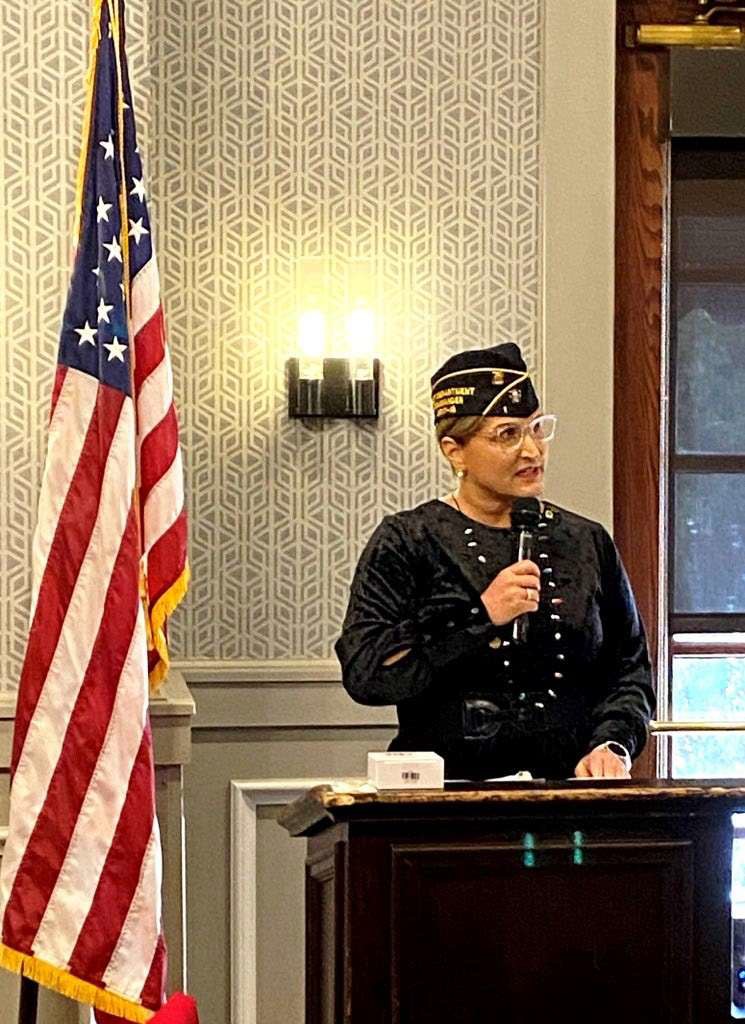 Guest Speaker Terri Clinton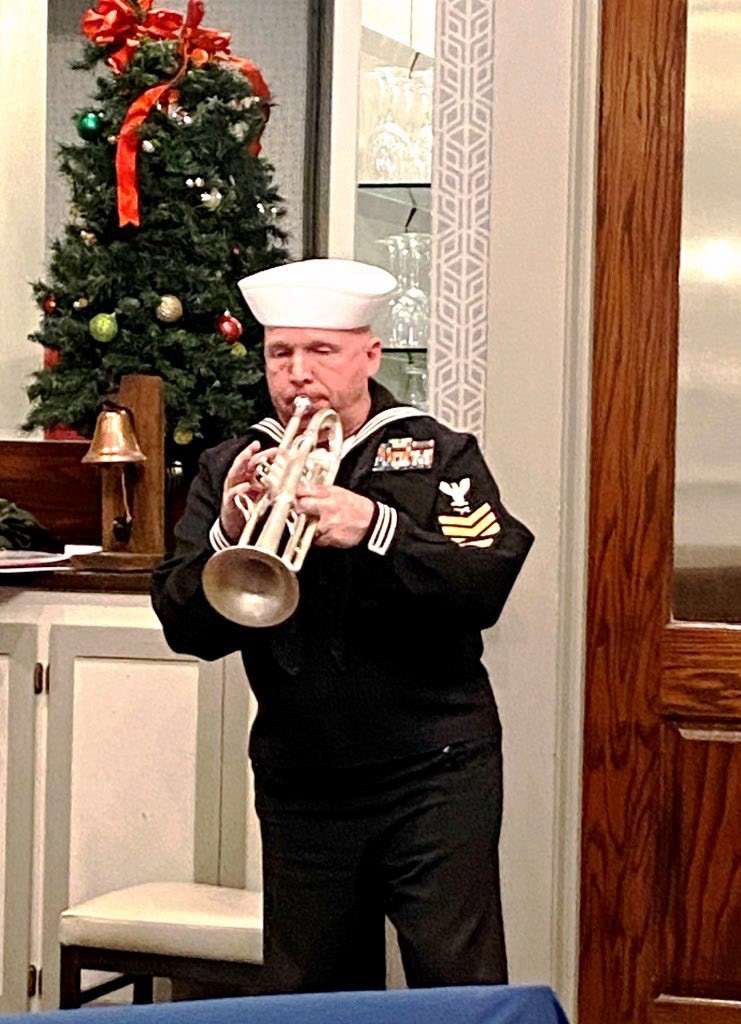 Trumpeter Mark Stallins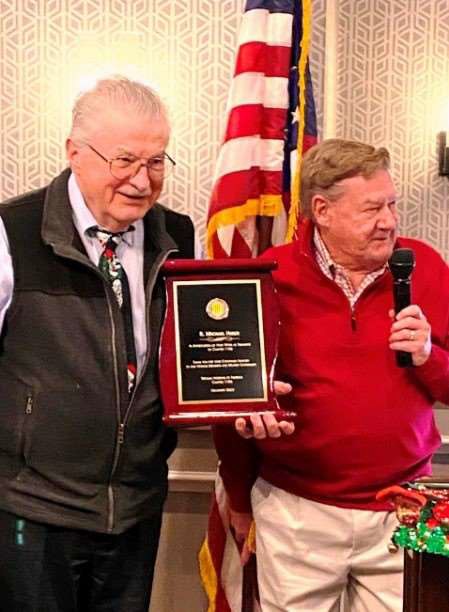 Chapter Member of the Year Mike Huber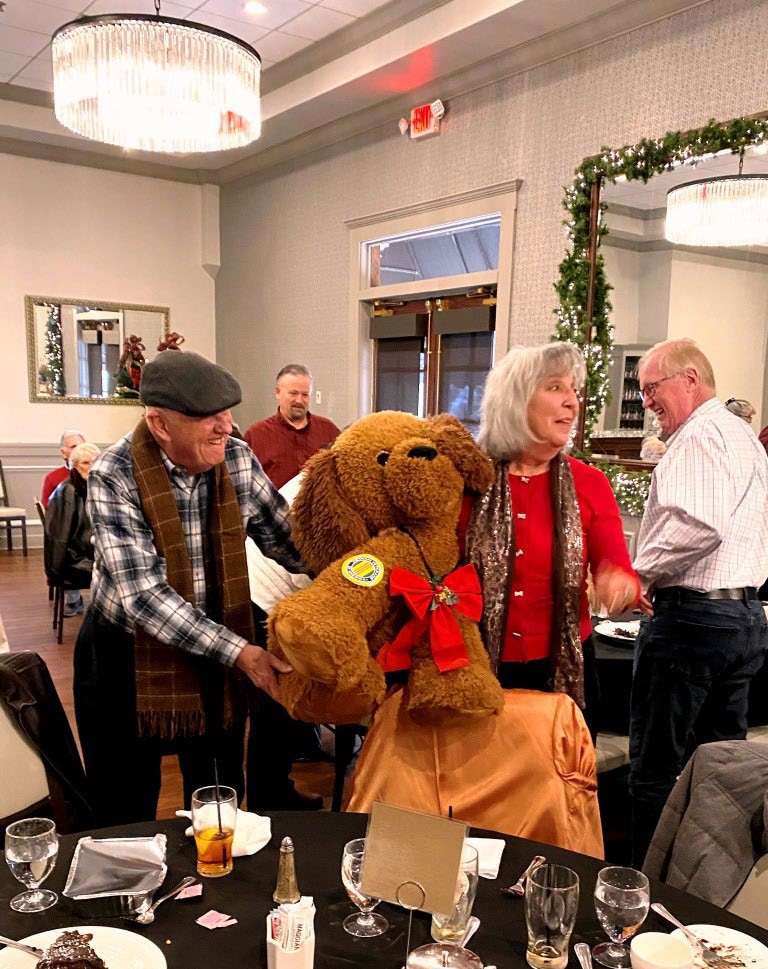 Proud Winners of the Surprise Gift!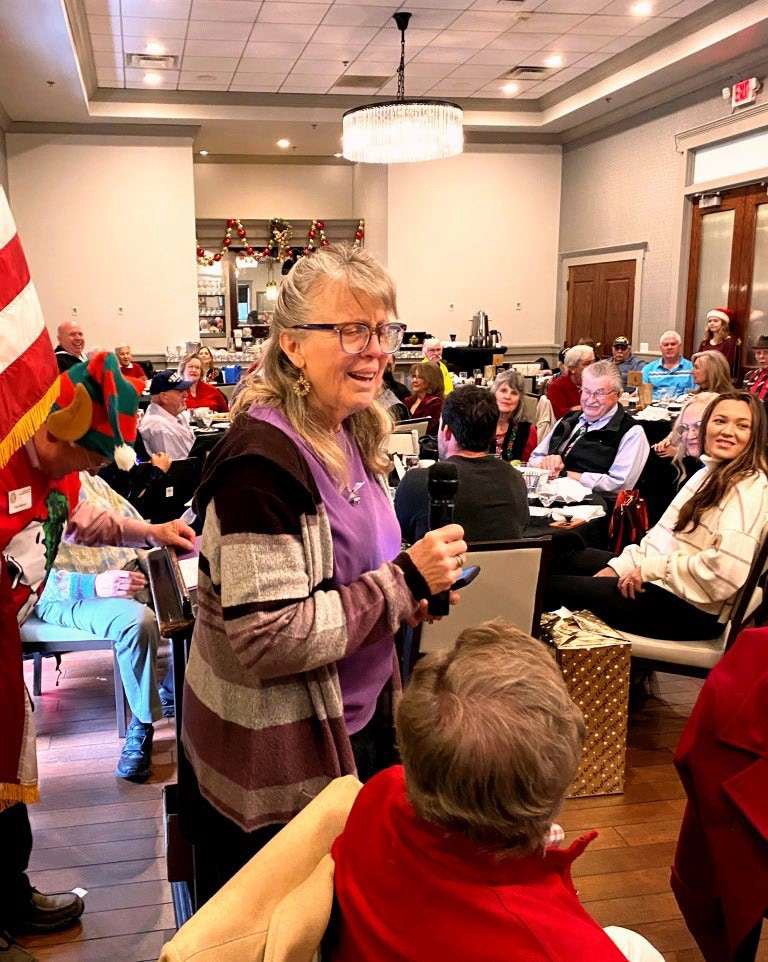 Patti Closing the Event with a Christmas Carol2023 VVA Chapter 1106 HighlightsVVA National ConventionAt the 2023 VVA National Convention held in Orlando, FL August 8 through 12, Chapter President Dave Lyons presented Chapter 1106 challenge coins to Grant Coates and Mokie Porter of VVA National. Grant is Chair of the VVA POW/MIA Committee, and Mokie Porter is VVA Director of Communications.Chapter of the Year!Chapter 1106 was awarded “Chapter of the Year” at the 2023 VVA National Convention in Orlando, FL, on August 10, 2023. This is a prestigious award for a Chapter, considering that VVA has over 650 active chapters throughout the United States, Puerto Rico, the Virgin Islands, Guam and the Philippines.Member of the Year!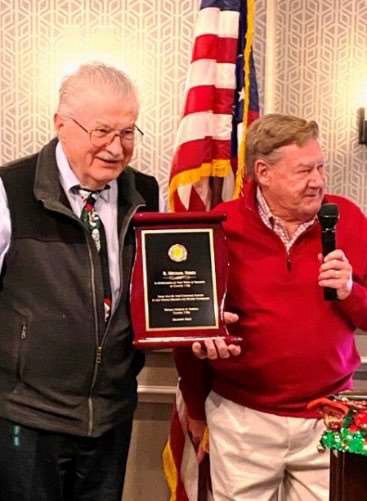 Mike Huber is presented the Chapter Member of the Year Award at the Holiday Lunch. Mike, thank you for all you do for the Chapter.Veterans Emergency Assistance ProgramDozens of Veterans have been helped directly by the assistance program led by Joe Plant. As of March 1, 2023, over $22,000 had been provided to Veterans the previous fiscal year. To date, we are on track to provide the same level of support. Joe, thank you, for all you do. It can’t be easy fielding calls from so many people in need.Buddy ChecksHats off to all our Buddy callers. It is always nice to know that someone has your well being on their list of to do’s.Chapter Social EventsSocial events are important to the wellbeing of any organization. The Chapter Pic Nic and Holiday Lunch are no exceptions. Thank you to all the Members who spent many additional volunteer hours insuring theseactivities went off with out a hitch (maybe just a couple of hiccups).Chapter Color GuardThe Chapter Color Guard provides the most profound representation of this Chapter. These Men have provided significant additional volunteer hours to attend many events throughout the year on behalf of our Chapter. It is an activity that can be both emotionally and physically challenging. Thank you all for your contribution to such an important activity.Honor Flight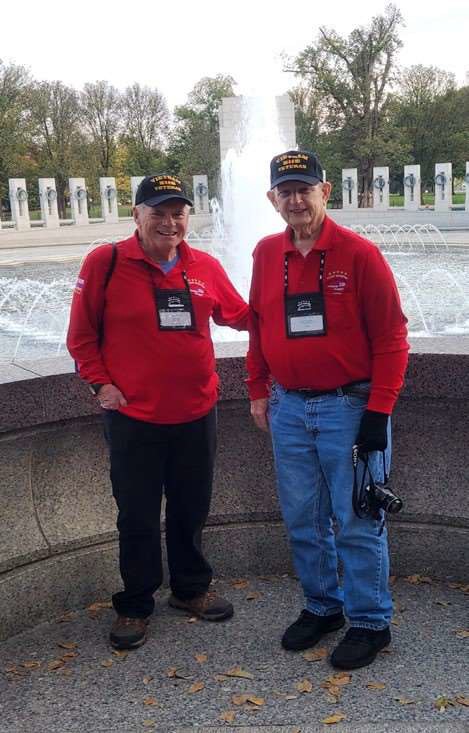 Joe Dempsey and Ed Seiler in Washington, DC2023 Scholarship WinnersChapter 1106 awarded six $2,000 scholarships to winners of this year’s scholarship program. Out of fourteen submissions, these graduating students demonstrated their understanding of the Vietnam War.Forgotten Heroes Campaign July 8, 2023The Forgotten Heroes Campaign honored three VVA 1106 Chapter members at their July 8th awards ceremony. John Vargas, Lew Woods and Richard Lewis were 3 of the 65 awards presented. Brigadier General David Warner conducted the honors.Poppy DrivesAnother year for the Memorial Day and Veterans Day Poppy Drives. Our biggest fund raisers of the year. For Chapter Members, an easy way to participate in helping the Chapter maintain financial stability while enlightening the public on the importance of these two National Holidays!Books/ArticlesEditor’s Note: The following article was published in the VA/News https://news.va.gov on January 11, 2018. It was submitted by Mark Nickell.“Veteran Thanks Veterans Administration”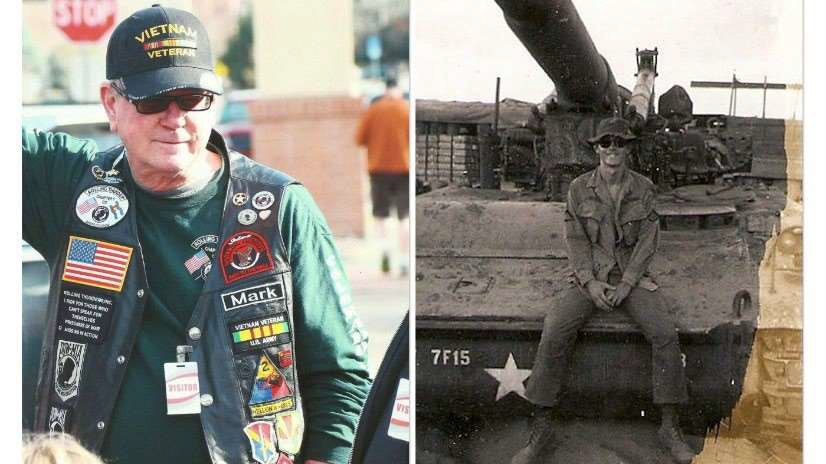 I have been a member of Rolling Thunder, the VFW and the VVA for the past several years after I decided to become engaged in Veteran organizations. This after not discussing any aspects of my military service, including Vietnam, for over 47 years. My contact with the VA has been superficial until this last year.Until then, my opinion of the VA was primarily based on word of mouth critiques from other Veterans in these organizations. It was almost always negative feedback especially when concerning benefits. So much so that I declined to file for my own benefits for several years thinking it would not be a good use of my time. And besides, I was holding down a job and getting by just fine, at least up to about a year ago when I started to experience a significant loss of energy and began experiencing new heart issues on top of what I already had.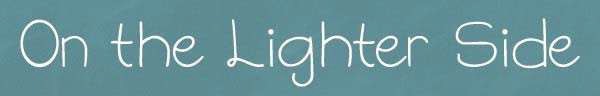 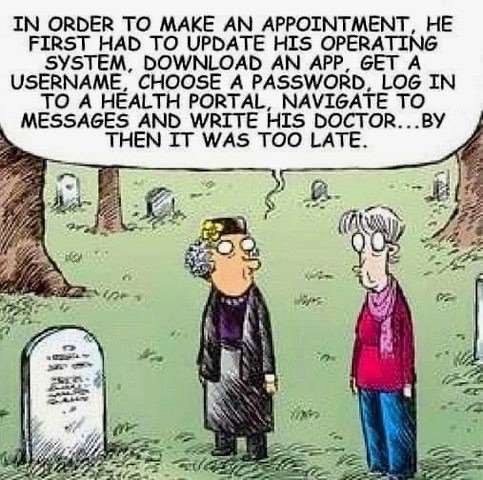 As luck would have it, a young Veteran service officer gave our VVA chapter [1106] a presentation on the services his team provided to Vets. He was from a neighboring county Veterans Service Office. I was smitten with his energy and genuine interest in helping us out. This was back in January 2017. His name is David Fry and he worked for Tim Westphal at the Arapahoe County Veteran Services here in Littleton, Colorado.I made an appointment with him and we began the claims process, filing in February. I was contacted by a VA contract group within 45 days about attending medical evaluations within the next few weeks. The process was painless and the administration and medical employees were great. They were very caring and very respectful. I came to look forward to the evaluations.Trivia Answer“Stubby” – The nickname for an 8” SP (self propelled) howitzer that fired a 200lb. HE round up to 11 miles.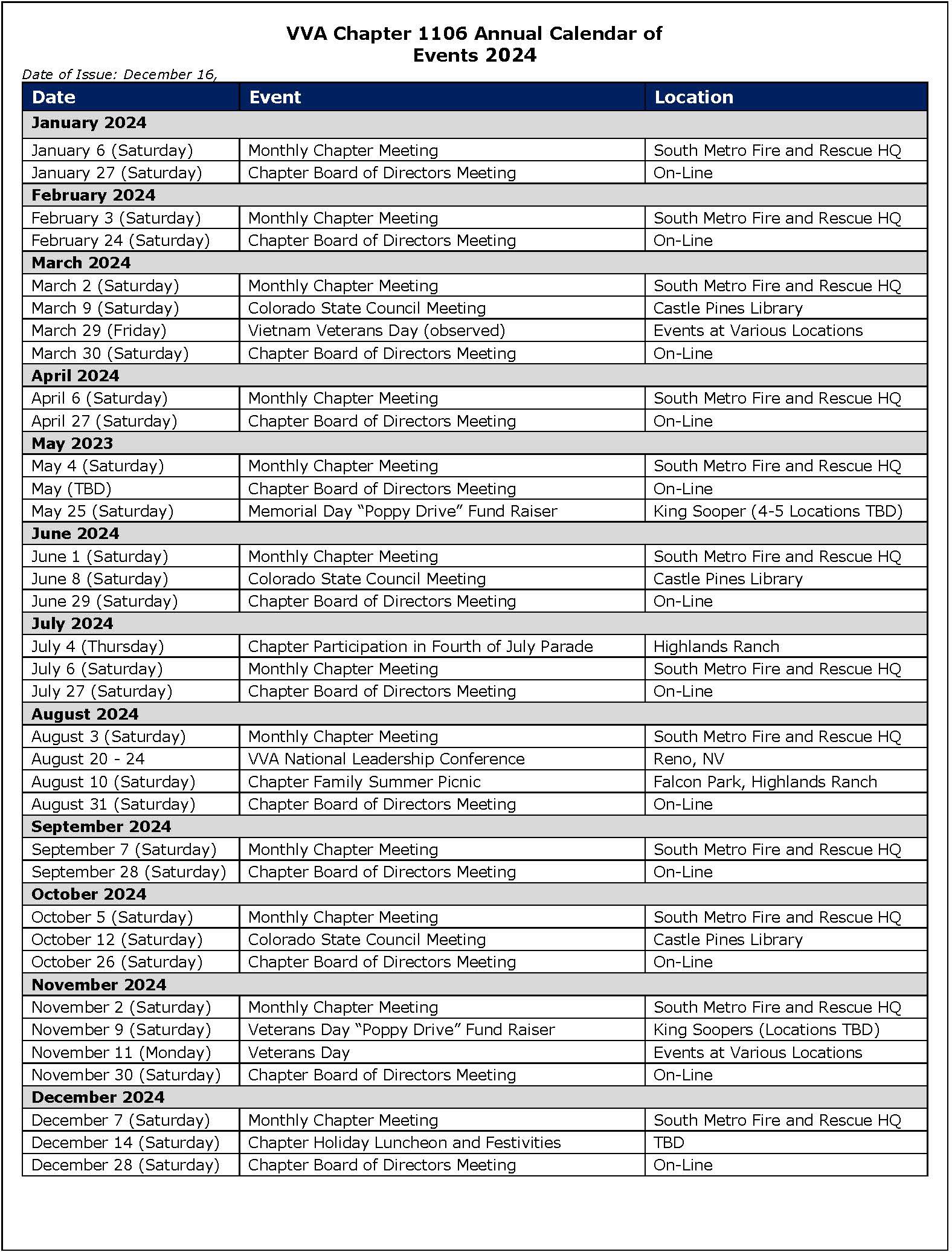 FRIENDS OF CHAPTER 1106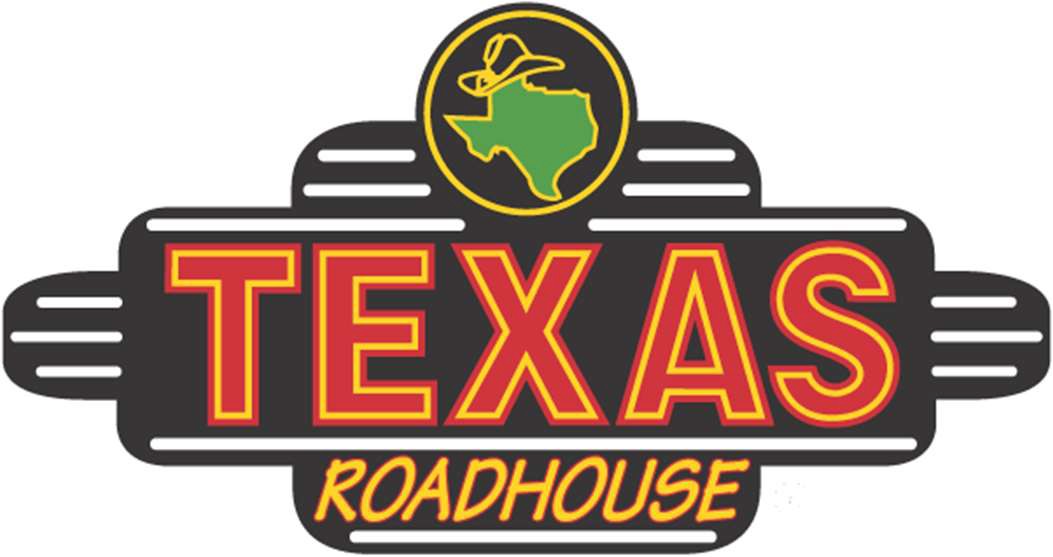 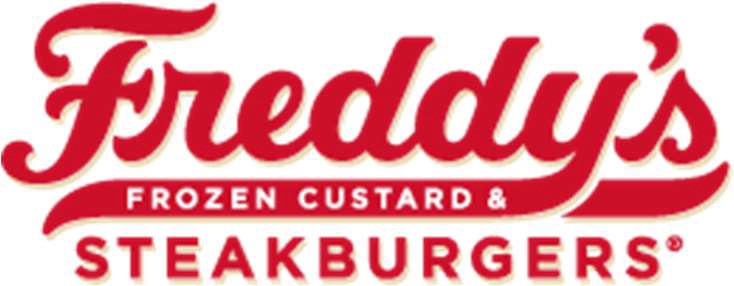 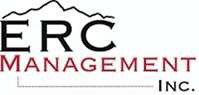 South Metro Denver Fire & Rescue9195 E Mineral Ave Centennial, CO 80112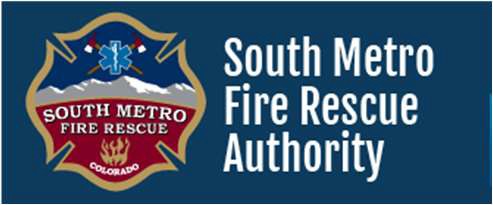 TREA: The Enlisted Association - HQ Phone - (303) 752-066012200 E. BriarwoodAvenue, Suite 250, Centennial CO 80112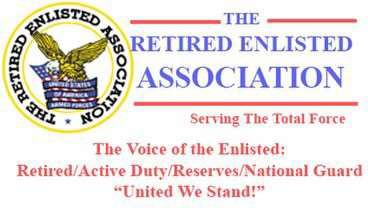 Spradlin Printing, Inc. 11903 S. Parker Road Parker, CO 80134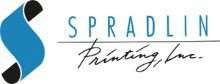 Alycia Carmin PO Box 233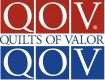 Kersey, CO 80644(970) 352 8802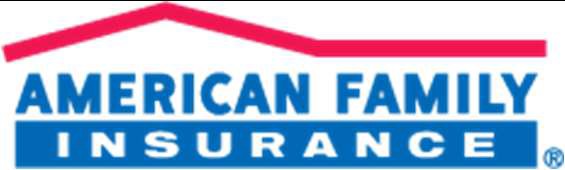 3989 E. Arapahoe Road #20Centennial, CO 80122720-361-0155The Honor Bell Foundation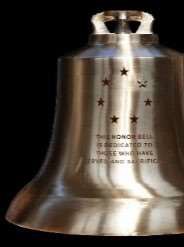 PO Box 1432Englewood CO 80150720.282.9182www.honorbell.org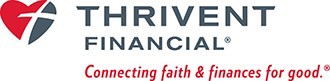 9137 E Mineral Cir Ste 100Englewood, CO 80112-3422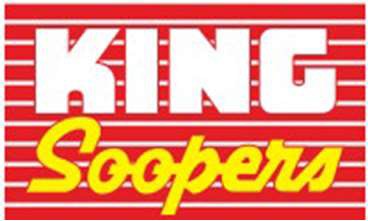 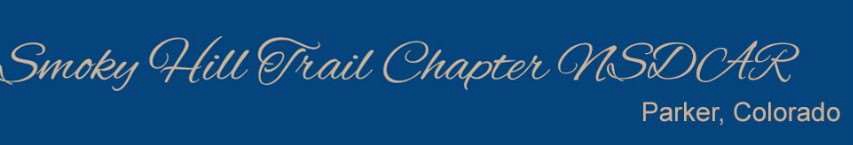 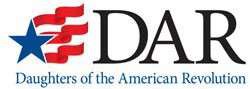 Qualified Listeners:King SoopersPO Box 5639551 S. University Blvd., Highlands Ranch, CO 80126Dacono, CO 80514Tel: 720-600-0860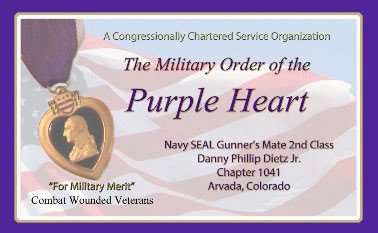 Military Order of Purple Heart, Chapter 1041, Arvada, CO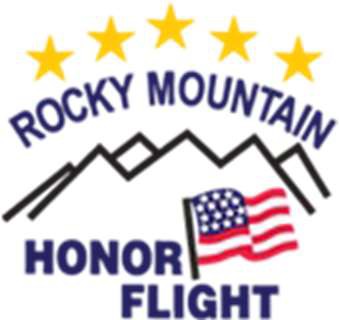 CHERRY CREEK SCHOOL DISTRICT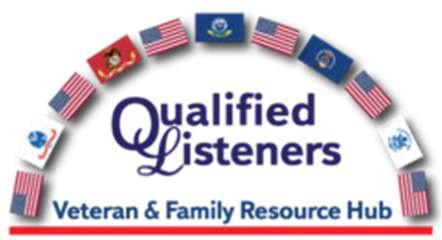 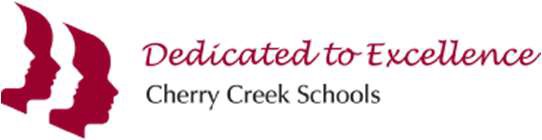 4700 South Yosemite Street Greenwood Village, CO 80111PresidentPARKER MEDICAL SUPPLY STORE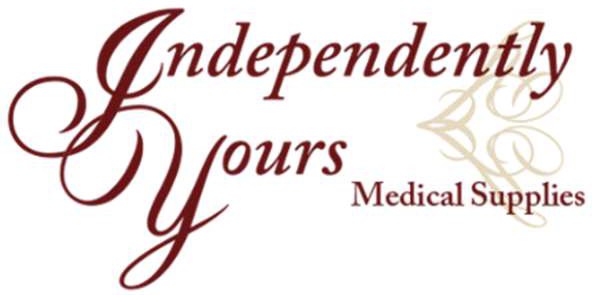 9845 S Parker Rd. Parker, CO 80134 303-840-4444Dale GoulettePARKER MEDICAL SUPPLY STORE9845 S Parker Rd. Parker, CO 80134 303-840-4444cell 303-547-7850PARKER MEDICAL SUPPLY STORE9845 S Parker Rd. Parker, CO 80134 303-840-44442212 Diamond Creek Drive, ColoradoPARKER MEDICAL SUPPLY STORE9845 S Parker Rd. Parker, CO 80134 303-840-4444Springs, CO, 80921PARKER MEDICAL SUPPLY STORE9845 S Parker Rd. Parker, CO 80134 303-840-4444dalegoulette@rockymountainhonorflight.orgPARKER MEDICAL SUPPLY STORE9845 S Parker Rd. Parker, CO 80134 303-840-4444